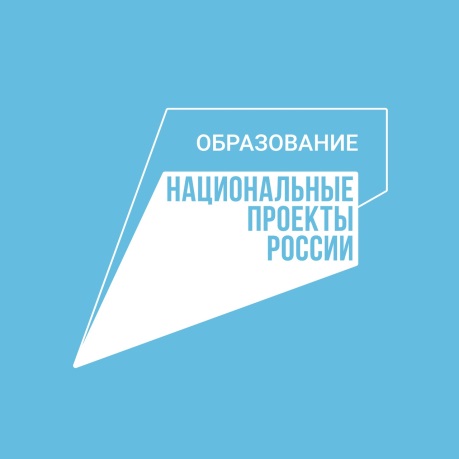 В школах Залегощенского района открываютсяновые «Точки роста» и укрепляется материально-техническая базаВ текущем году проведена замена оконных блоков в четырёх образовательных организациях – Залегощенской школе № 1, Ломовской, Красненской и Берёзовской школах – на общую сумму 1,3 млн рублей.В рамках нацпроекта «Образование» 8 сентября в Берёзовской школе открылся центр образования цифрового и гуманитарного профилей «Точка роста». Планируется открыть в Павловской и Ломовской школах. Завершён ремонт кабинетов, на который выделены средства в размере 225 тысяч рублей. Создана просторная зона для совместного обу-чения и творчества, идёт поставка оборудования, получены многофункциональные устройства. В центрах будут проходить уроки по химии, технологии, физике и биологии. Во внеурочное время школьники смогут посещать дополнительные занятия, учиться работать в команде, готовиться к участию в региональных и федеральных конкурсах, форумах и слётах.В Залегощенской средней школе № 2 укрепляют материально-техническую базу для внедрения в 2021 году модели цифровой образовательной среды в рамках федерального проекта «Цифровая образовательная среда» национального проекта «Образование».В рамках программы по обеспечению антитеррористической безопасности учреждений выполнены все необходимые мероприятия, при-обретаются ручные металлодетекторы, оборудовано видеонаблюдение в образовательных организациях.Отметим, что в районе функционируют 25 образовательных организаций (16 школ, 7 детских садов, Детско-юношеская спортивная школа и Центр психолого-медико-педагогического сопровождения детей), в которых обучаются и воспитываются 1450 школьников и 364 дошкольника.